Certificat d’engagement et de connaissance - Lapins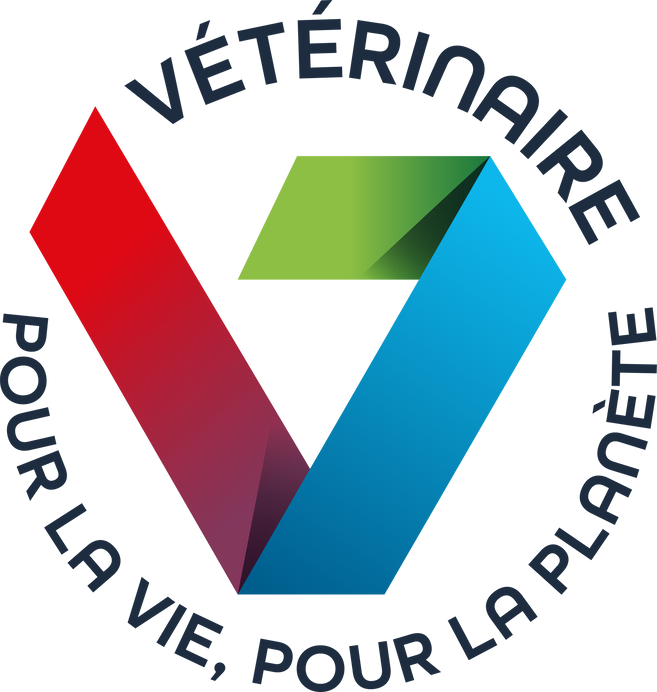 Décret 2022-1012 du 18 juillet 2022 relatif à la protection des animaux de compagnie et des équidés contre la maltraitance animaleCertificat délivré à (selon les informations transmises ce jour) :Nom :          	                                                                                                                 Prénom :     	                                                                                                           Adresse :     	e-mail :        	Les besoins physiologiques, comportementaux et médicaux en tenant compte de l’état des connaissances scientifiques.Nutrition : le bien-être des animaux peut être compromis en cas de restriction de la qualité, de la variété et de la quantité d’aliment. La suralimentation est aussi néfaste que la sous-alimentation.Environnement : le bien-être des animaux peut être compromis par des conditions imposées et inadaptées en termes de température, de repos, de sol, d'accès à l'air frais, de qualité de l'air, d'odeurs, de bruit, de monotonie environnementale et de carences de stimulations sensorielles.Santé : le bien-être des animaux peut être compromis en cas de maladies, de toxiques, d'obésité ou au contraire de maigreur et de mauvaise condition physique. La douleur doit être prise en charge.Comportement : le bien-être des animaux peut être compromis si les animaux ne sont pas autorisés à exprimer leur comportement naturel en raison d'un environnement inadapté (choix nettement restreints, contraintes en matière d'activité, interactions sociales et interactions entre l'homme et l'animal, limitations en sommeil/repos ).Ces quatre principes participent à l'état mental des animaux. En effet, l'état physique influence leur bien-être psychologique, il s'agit surtout de favoriser les expériences positives comme le plaisir, la satiété, le confort, etc. et d'éviter les expériences négatives comme le stress, la douleur, la soif, la faim, etc.Un animal en bonne santé nécessite des soins médicaux ou chirurgicaux réalisés et/ou prescrits par un vétérinaire en fonction de l’espèce, de l’âge et de son état physiologique.Les obligations relatives à l’identification de l’animalChien et Chat : obligatoire - Identification électronique ou tatouage - Loi du 30/11/21- L 212-10 du Code Rural et de la Pêche MaritimeFuret : obligatoire - Identification électronique ou tatouage - pour les animaux de plus de 7 mois, nés après le 1er novembre 2021. Ordonnance n°2021-1370Lagomorphes non destinés à la consommation humaine : lapin (pika) : non obligatoire - recommandéEquidés : obligatoire – Identification conforme– L 212-9 du Code Rural et de la Pêche MaritimeLes implications financières et logistiques liées à la satisfaction des besoins physiologiques, comportementaux et médicaux de cette espèce tout au long de la vie de l’animal.Quelle que soit l’espèce, des frais, pouvant représenter des sommes importantes, sont à prévoir pour couvrir l’alimentation, le transport, le logement et les soins médicaux de l’animal. Ces derniers peuvent être anticipés (épargne, assurance ). Cet engagement moral et financier doit être assuméjusqu’à la fin de la vie de l’animal.Connaissances nécessairesavant l'acquisition/l'adoption d'un furetAvant d’acquérir un lapinAcquérir un lapin doit être un acte réfléchi car vous vous engagez pour une durée longue (en moyenne 8-10 ans, variable selon les individus et les races). Il est donc nécessaire de se poser plusieurs questions préalables à l’acquisition afin de vérifier l’adéquation entre les besoins du lapin et votre mode de vie (disponibilité, espace disponible, …), ainsi que les implications sur votre budget et sur votre organisation (travail, départ en vacances, …). L’acquisition d’un lapin, mais également le choix de sa race, dépendent aussi de ces éléments.Le lapin est un être sensible, qui ressent des émotions. Il demande du temps, de la patience, et une bonne connaissance et compréhension de sa physiologie et de ses comportements. Éducation et socialisation seront nécessaires afin qu’il ait des comportements adaptés avec vous, les autres humains et éventuellement ses congénères.Quelques questions à vous poser avant toute acquisitionPour quelles raisons souhaitez-vous adopter un lapin ? Il doit s’agir d’une envie sincère de partager votre quotidien avec lui et de répondre à ses besoins, et non d’une envie passagère. Un lapin n’est pas une peluche.S’agit-il d’une volonté partagée au sein de votre famille ? L’ensemble des membres de la famille doivent s’accorder sur l’acquisition d’un lapin car le quotidien de tous les membres de la famille en sera modifié. Avez-vous notamment vérifié qu’aucun membre de votre famille ne soit allergique aux poils de lapin ?Êtes-vous prêts à vous engager sur une longue durée et avez-vous le temps nécessaire pour vous en occuper chaque jour ?Avez-vous les moyens financiers suffisants pour supporter les frais nécessaires (frais d’alimentation, frais vétérinaires, …) ?Disposez-vous de l’espace nécessaire pour l’accueillir ? Le logement que vous allez lui proposer est-il suffisamment sécurisé et adapté ?Votre mode de vie est-il compatible avec l’acquisition d’un lapin ?Quelles solutions de garde aurez-vous lorsque vous partirez en vacances et/ou en week-end si vous ne pouvez pas l’emmener avec vous ?Avez-vous éventuellement envisagé des solutions pour votre lapin si vous êtes amené à changer de mode de vie (changement de logement, de travail, …) ?Si la réponse à ces questions n’est pas positive, il est sans doute préférable de remettre à plus tard votre projet d’acquisition ou de discuter avec un vétérinaire pour étudier quelles solutions peuvent être trouvées.Enfin, certains individus présentent des caractères morphologiques ou comportementaux poussés à l’excès (des hypertypes tels que le nez écrasé par exemple) ou des maladies héréditaires qui peuvent avoir des répercussions importantes sur la santé et la qualité de vie des animaux et entrainer des frais vétérinaires importants. Ces affections sont particulièrement présentes dans certaines races. Il convient de vous assurer auprès du vendeur que le lapin que vous souhaitez acquérir ne présente pas de telles affections.Le bien-être et la bientraitanceLe lapin est un être sensible, qui ressent des émotions. A ce titre, son bien-être doit être respecté. L’Agence nationale de sécurité sanitaire de l’alimentation, de l’environnement et du travail (ANSES) a défini en 2018 le bien-être d’un animal comme « l’état mental et physique positif, lié à la satisfaction de ses besoins physiologiques et comportementaux, ainsi que de ses attentes. Il dépend de la perception de la situation par l’animal ».Le bien-être de votre lapin lui est propre et dépend de la façon dont il va percevoir son environnement. Votre comportement, les soins que vous allez lui apporter et les conditions de vie que vous allez lui fournir sont essentiels pour favoriser son bien-être. C’est ce qu’on appelle la bientraitance.Ainsi, pour garantir le bien-être de votre lapin, vous devez veiller à satisfaire à cinq libertés fondamentales :absence de faim, de soif et de malnutrition : votre lapin doit avoir accès à l'eau et à une nourriture de qualité, en quantité appropriée et correspondant à ses besoins ;absence de peur et de détresse : l’environnement de l’animal et votre comportement ne doivent pas être à l’origine d’émotions négatives. Notamment, le lapin est ce qu’on appelle une espèce proie, c’est-à-dire qu’il fuit tout danger. Ainsi, s’il est mal socialisé, il va avoir tendance à fuir devant vous et éprouvera de la peur et de la détresse ;absence d’inconfort : votre animal doit vivre dans des conditions confortables, en accord avec ses besoins physiologiques et comportementaux, notamment en lui proposant un abri lui permettant de se protéger de conditions climatiques inadaptées. Cet abri doit être sécurisé pour ne pas qu’il se sauve et qu’il soit à l’abri des prédateurs s’il est dehors ;absence de douleurs, de blessures et de maladies : l’environnement et les traitements de votre animal ne doivent pas être à l’origine de douleurs ou de blessures. Sa santé doit être garantie par des visites régulières chez le vétérinaire permettant de prévenir l’apparition de maladies et les soigner le cas échéant ;liberté d'expression d'un comportement normal de son espèce : son environnement doit être adapté afin de lui permettre d’exprimer librement son comportement (activité physique, relations avec des congénères, …).Les besoins spécifiques du lapinLes informations ci-dessous sont données à titre indicatif. Elles sont à adapter en fonction de la morphologie et du comportement de votre lapin. En effet, il existe différentes races de lapins, ayant des caractéristiques variables. Ainsi, un lapin, selon sa race, peut peser 1 kilo alors que certains peuvent atteindre 10 kilos. De même, certaines races peuvent vivre en extérieur alors que c’est impossible pour d’autres, trop sensibles au froid et aux courants d’air. Avant d’acquérir un lapin, informez-vous auprès des professionnels sur les caractéristiques de la race du lapin que vous souhaitez acquérir.Besoins physiologiquesAlimentationLe lapin est un animal herbivore exclusif. Il doit notamment disposer de foin à volonté, ce qui est essentiel à son alimentation mais permet également de limiter les problèmes de digestion ou les problèmes dentaires. En effet, les lapins ont des dents à croissance continue ce qui implique que l’alimentation doit permettre leur usure correcte. Ainsi, le foin constitue la majeure partie de son alimentation car il permet une bonne usure des dents.Des granulés industriels de qualité peuvent être distribués en petite quantité. Vous pouvez aussi donner de l’herbe et des légumes, ces derniers ne devant pas remplacer le foin ni provoquer de troubles digestifs. Certains légumes ou végétaux du jardin pouvant présenter une toxicité chez le lapin, il est important de suivre les recommandations de votre vétérinaire pour satisfaire aux besoins de votre animal.Les lapins sont des animaux caecotrophes, c’est-à-dire qu’ils ingèrent un des deux types d’excréments qu’ils produisent : les caecotrophes. C’est un comportement tout à fait normal qu’il ne faut absolument pas empêcher. Cependant, ce comportement est rarement observé car les lapins ingèrent les caecotrophes immédiatement à la sortie de l’anus.Il est impératif de laisser constamment de l’eau fraîche à disposition de votre lapin. C’est particulièrement important car les aliments donnés au lapin sont en partie des aliments secs.Les gamelles pour l’alimentation et l’eau doivent toujours être propres.           Sommeil et repos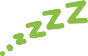 Le lapin se repose et reste inactif une grande partie de la journée. Ses pics d’activités sont plutôt à l’aube et au crépuscule. De plus, le lapin à un besoin instinctif de se cacher.Il est donc essentiel que le lapin ait accès à une zone de couchage en permanence pour dormir et se reposer. Cette zone de repos doit être au calme et doit lui permettre de se cacher. Le lapin ne doit pas être dérangé lorsqu’il est dans cette zone.Si le lapin est dans un enclos extérieur, la zone de repos doit être abritée et protégée des conditions climatiques.Besoins comportementauxHébergementL’hébergement des lapins de compagnie rencontrés chez les propriétaires est très varié, de la petite cage en plastique, à la liberté totale dans la maison, à un enclos extérieur avec un abri. La vie en liberté totale, semi-liberté ou grand enclos est à privilégier.Si le lapin est en enclos extérieur, celui-ci devra être sécurisé vis-à-vis d’éventuels prédateurs mais également pour éviter que le lapin ne creuse et ne s’enfuit. Si le lapin est en liberté dans la maison, il faudra faire particulièrement attention à tout ce qui pourrait être ingéré ou détruit (fils électriques, plantes d’ornements…).Si le lapin est hébergé en cage, celle-ci doit être suffisamment spacieuse, organisée avec différents endroits et suffisamment enrichie pour lui permettre d’exprimer son comportement de locomotion et ses autres comportements (sauter, se mettre en position debout, …). Aussi, il faut nécessairement un endroit sec pouvant servir de cachette. Une plateforme est également recommandée car les lapins peuvent à la fois se cacher dessous ou monter dessus. Malgré les enrichissements mis en place, il est important de permettre au lapin de sortir de sa cage tous les jours pour qu’il ait une activité physique et puisse exprimer ses comportements. A défaut, le lapin risque de développer des comportements anormaux exprimant sa frustration.Le lapin doit pouvoir se protéger des fortes chaleurs, ainsi que du froid et des courants d’air. Si le lapin est en cage, cette dernière devra être placée en prenant en compte ces contraintes.Si le lapin a suffisamment d’espace, il l’organisera : généralement, les lapins sont propres et font leurs besoins au même endroit.La litière utilisée pour le lapin doit être non abrasive, non poussiéreuse et non irritante pour les pattes et les voies respiratoires. La litière doit être débarrassée et le bac nettoyé et désinfecté régulièrement avec des produits adaptés à l’animal.Comportements sociauxLe bien-être du lapin est amélioré lorsqu’il est avec d’autres congénères. La formation d’un couple est à privilégier, mais doit être faite uniquement avec des animaux stérilisés pour éviter la reproduction. L’espace disponible doit être suffisamment important pour permettre un comportement de fuite et limiter les agressions. De la même manière, la stérilisation et la familiarisation dans le jeune âge sont des facteurs facilitant la cohabitation.La cohabitation du lapin avec un chien ou un chat est possible si les animaux ont été correctement familiarisés. Pour la cohabitation avec d’autres espèces, renseignez-vous auprès de votre vétérinaire car certaines sont à éviter.        Sevrage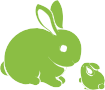 Le sevrage a lieu autour de 7 à 8 semaines. Pour le bien-être du lapin et diminuer les risques de troubles du comportement et les soucis de santé, il ne faut pas acquérir un lapin avant cet âge.Relation humain-lapin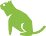 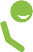 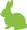 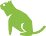 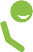 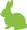 Le lapin doit bénéficier quotidiennement de moments de jeu et de contacts avec les humains.La familiarisation à l’humain est facilitée si les lapins ont été correctement manipulés durant leurs premières semaines de vie. Informez-vous sur la familiarisation préalable du lapin à l’humain et, lorsque cela n’a pu être fait, sur les méthodes pour le familiariser vous-même.La familiarisation à l’humain est également facilitée par un comportement approprié (prévenir l’animal, comportement calme, interactions positives, récompenses alimentaires) et en adaptant votre comportement à ses réactions.L'expression naturelle de l'un de ses besoins, une inadaptation de son environnement ou encore un problème de santé peuvent amener l’animal à des actions qui sont parfois interprétées par les humains comme des bêtises intentionnelles. Demandez toujours conseil à un professionnel.Soins médicauxSoins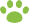 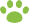 Votre lapin nécessite des soins courants pour le maintenir en bonne santé. Une visite annuelle chez le vétérinaire est nécessaire a minima pour faire un bilan de santé et les vaccinations recommandées, et la mise en place d’une lutte préventive contre les parasites. La vaccination est très fortement recommandée contre deux maladies mortelles pour lesquelles il n’existe pas de traitement (myxomatose et maladie hémorragique du lapin).En fonction de l’âge de votre lapin et de son état de santé, d’autres soins seront peut-être à prévoir.Outre les soins prodigués par le vétérinaire, votre animal nécessite des soins courants tels que par exemple le nettoyage de ses oreilles, le brossage de ses poils, la coupe des griffes. Ces soins sont à adapter en fonction de la race de votre animal. Prenez conseil auprès d’un professionnel afin d’adopter les bons gestes pour ne pas le blesser.Une observation quotidienne de son état général et de son comportement est nécessaire pour déceler précocement l’apparition de troubles. Les affections digestives sont fréquentes chez le lapin donc une attention particulière devra être portée en cas d’abattement, de baisse de son appétit, d’un arrêt de l’élimination de fèces ou de diarrhée, lesquels sont des signes qui doivent vous amener à consulter un vétérinaire.Un examen régulier des dents doit être réalisé : vous pouvez contrôler vous-même les incisives, tandis que les dents jugales (dents du fond) seront contrôlées lors des visites chez le vétérinaire qui, en cas de maladie dentaire, pourra procéder à un limage.Stérilisation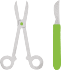 La stérilisation de la lapine est nécessaire pour éviter l’apparition d’affections de l’appareil reproducteur, très fréquentes chez cette espèce.La stérilisation est également recommandée pour limiter l’apparition de certains comportements désagréables et tout simplement pour éviter les portées dans le cas de groupes mixtes.En tout état de cause, il est fortement déconseillé de faire cohabiter des lapins mâle et femelle lorsqu’ils ne sont pas stérilisés.Vieillesse et fin de vieUn lapin âgé nécessite plus de soins qu’un jeune animal et peut parfois poser des problèmes logistiques supplémentaires. Avant l’acquisition, renseignez-vous également sur la fin de vie de votre animal et les coûts engendrés qui peuvent parfois être importants.Réglementation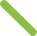 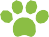 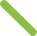 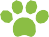 IdentificationL’identification du lapin n’est pas obligatoire. Cependant, l’identification par puce électronique est possible et en cas de perte de votre animal, elle vous aidera à le retrouver plus facilement.Maltraitance animale et abandon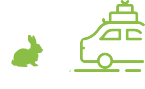 Il est interdit d'exercer des mauvais traitements envers les animaux domestiques, dont font partie les lapins. Les sanctions encourues sont importantes, pouvant aller pour un acte de cruauté jusqu’à 3 ans d’emprisonnement et 45 000€ d’amende (article 521-1 du Code pénal), et même 4 ans d’emprisonnement et 60 000 euros d’amende lorsque ces actes sont commis par le propriétaire de l’animal.Le fait de ne pas répondre aux besoins de son animal est considéré comme de la maltraitance. L’abandon sur la voie publique ou dans tout lieu ne permettant pas à votre animal d’être pris en charge est passible des mêmes peines.AdoptionN’adoptez pas un animal via un réseau social : vous n’aurez aucune garantie du respect de la réglementation et de son bien-être, et vous risquez de contribuer au trafic des animaux de compagnie ainsi qu’aux abandons.Avant d’adopter, d’acheter en élevage ou en animalerie, rendez visite à la structure hébergeant l’animal pour voir celui-ci (y compris en interaction avec sa mère s’il s’agit d’un jeune) et pour poser des questions et vous renseigner à son sujet.Implications financières et logistiquesLe coût d’entretien d’un lapin dépend de sa race mais également des choix que vous ferez. Les chiffres ci-dessous sont donnés à titre indicatif :L’alimentation doit être adaptée au format, à l’âge et au mode de vie de l’animal. Sur la base d’une alimentation industrielle de bonne qualité (foin + granulés), le coût mensuel est estimé de 20 à 40 euros pour un lapin nain en bonne santé et peut atteindre 80 à 100 euros par mois pour un lapin de grande taille.Le coût d’une grande cage ou d’un enclos est estimé entre 150 et 300 euros.La litière représente une dépense non négligeable pouvant atteindre 30 euros par mois.Les frais vétérinaires courants pour un lapin sans problème de santé particulier sont compris entre 100 et 150 euros par an (vaccination, …). La stérilisation, en fonction du sexe de l’animal, de son format, coûte entre 100 et 300 euros. En cas de maladies ou d’accident nécessitant une chirurgie, les coûts peuvent atteindre plusieurs centaines, voire plusieurs milliers d’euros. Une partie de ces frais peut être assurée auprès d’une compagnie d’assurance que votre vétérinaire pourra vous conseiller.A l’ensemble de ces éléments, vous devrez aussi prévoir les accessoires nécessaires à la vie de l’animal : gamelle, jeux, caisse de transport, … ainsi que les frais de garde éventuels de votre animal si vous devez vous absenter sans pouvoir l’emmener avec vous.Ce certificat d’engagement et de connaissance est conforme aux dispositions de la loi 2021- 1539 visant à lutter contre la maltraitance animale et conforter le lien entre les animaux et les hommes. Il est prévu des sanctions pénales en cas de manquement.Article 521-1 Code Pénal (Extraits) :« Le fait, publiquement ou non, d'exercer des sévices graves ou de commettre un acte de cruauté envers un animal domestique, ou apprivoisé, ou tenu en captivité, est puni de trois ans d'emprisonnement et de 45 000 euros d'amende.(...) Est également puni des mêmes peines l'abandon d'un animal domestique, apprivoisé ou tenu en captivité (..). Est considéré comme circonstance aggravante de l'acte d'abandon le fait de le perpétrer, en connaissance de cause, dans des conditions présentant un risque de mort immédiat ou imminent pour l'animal domestique, apprivoisé ou tenu en captivité. »Mention à recopier ci-dessous de façon manuscriteJe m'engage expressément à respecter les besoins des animaux dont j'ai la charge. Les informations nécessaires m’ont bien été délivrées ce jour par la personne habilitée.Et notamment j'ai bien connaissance :De leurs besoins physiologiques, comportementaux et médicaux spécifiques Des obligations d'identification et de déclaration les concernantDes implications financières et logistiques auxquelles cela m'engage tels que décrits dans les pages précédentes.Fait à ................................................................., le ......................................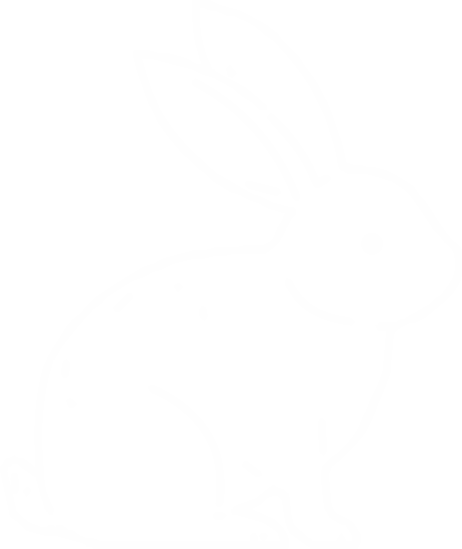 Personne habilitée à délivrer le certificat	Signature de la personne qui s’engage àassurer la bientraitance de son animalEst puni d'une amende de 3ème classe le fait de ne pas respecter les règles de délivrance du présent certificat